Dílčí smlouva číslo RS/161010/OZP/IZOP/DS63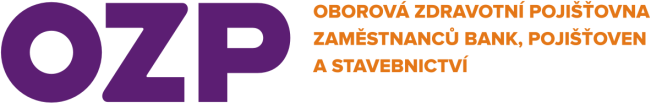 ke Smlouvě o podpoře a rozvoji systému                                                   CISSmluvní stranyKOMIX s.r.o.se sídlem Drtinova 467/2a, Smíchov, 150 00 Praha 5statutární zástupce: 		Ing. Tomáš Rutrle, jednatel společnostiIČO:                                                                 47117087		DIČ:                                                                 CZ47117087zapsaná v obchodním rejstříku u Městského soudu v Praze, spis. zn. C 12440osoba oprávněná k jednání:	               xxxtel.: 			xxxfax.: 			xxxe-mail:			xxxplátce DPHdále jen jako „Zhotovitel“v návaznosti na Smlouvu o podpoře a rozvoji systému CIS ze dne 11. 11. 2016, ev. č. Objednatele 2016/OZP/260/0 (dále jen „Smlouva“) uzavírají tuto Dílčí smlouvu RS/161010/OZP/IZOP/DS63(dále jen „Dílčí smlouva“):Předmět Dílčí smlouvyPředmětem Dílčí smlouvy je povinnost Zhotovitele realizovat v souladu s čl. IV. Smlouvy (Rozvoj) následující plnění:realizace rozšíření IZOPu a WOISu o funkce, které nahradí při zpracování „Źádosti o vrácení přeplatku“ z „Přehledu platební bilance“ na VITAKARTA ONLINE funkci „Obecné podání“ automatizovaným zpracováním vratky (dále jen „Předmět plnění“) a tomu odpovídající povinnost Objednatele mu za to zaplatit cenu dle Dílčí smlouvy. Popis Předmětu plnění je uveden v příloze č. 1 k  Dílčí smlouvě.Zhotovitel provede předmět plnění dle zadání nejpozději do 90 kalendářních dnů ode dne uzavření Dílčí smlouvy. Cena a doba plněníCena za Předmět plnění činí:  388 800,- Kč(slovy:  tři sta osmdesát osm tisíc osm set korun českých) bez DPH. K této částce bude účtováno DPH ve výši dle platných právních předpisů.Cena je kalkulována dle následujícího úplného rozpočtu a Zhotovitel vyúčtuje cenu dle  odpracovaného počtu hodin: Smluvní strany se dohodly na následujícím platebním kalendáři, přičemž splatnost i zálohových faktur se řídí ustanoveními Smlouvy o fakturách.Oprávněné osobyVýhradně pro účely Dílčí smlouvy se strany dohodly na následujících oprávněných osobách:Osoby oprávněné zastupovat smluvní strany ve smluvních a obchodních záležitostech:Za Objednatele:	Ing. Petr ValchářZa Zhotovitele: 	Zita NyklováOsoby oprávněné zastupovat smluvní strany ve věcném plnění:Za Objednatele:	 Ing. Jarmila Vořechovská, Ing. Tereza PodanáZa Zhotovitele:	Mgr. Martin Lipš, Ing. Petr KopeckýZávěrečná ustanoveníPodmínky výslovně neupravené touto Dílčí smlouvu se řídí Smlouvou. Tato Dílčí smlouva je vyhotovena ve dvou stejnopisech, které mají platnost originálu, z nichž každá strana obdrží jeden výtisk. Smluvní strany souhlasí, že Dílčí smlouva neobsahuje informace, které nelze poskytnout při postupu podle předpisů upravujících svobodný přístup k informacím, a tedy může být uveřejněna v souladu s platnými právními předpisy.Nedílnou součástí Dílčí smlouvy je její:  Příloha č. 1	Popis Předmětu plněníPříloha č.1Popis Předmětu plněníSpecifikace zadání Klient OZP plátce pojistného má ve VITAKARTĚ ONLINE možnost v aplikaci „Přehled platební bilance OSVČ a OBZP“ v případě zjištěného přeplatku podat „Žádost o vrácení přeplatku“, která je vyřízena formou „Obecného podání“ tedy ručně pracovníkem OZP.Předmětem VZ je nahrazení funkce „Obecné podání“ automatizovaným zpracováním vratky v IZOPu a WOISu.  Źádost z „Přehledu platební bilance“ bude předána do IZOPu, kde proběhnou kontroly a automatizované vyhodnocení. Proces vrácení bude řízen z WOISu automatem „Vratka“.Úprava Přehledu platební bilance OSVČ a OBZP“ ve VITAKARTĚ ONLINEDo platební bilance bude přidán nad řádek rekapitulace, nový řádek se zobrazením aktuálně splatné zálohy, který bude barevně i textově odlišen od ostatních řádků. Záloha nebude součástí celkové rekapitulace.Podání žádosti o vratku bude nadále v platební bilanci, kde tlačítko „vratka“ bude aktivní pouze v případě, že výše zjištěného přeplatku bude větší než výše poslední splatné zálohy OSVČ / úhrady pojistného OBZP. Od zjištěného přeplatku bude odečtena výše poslední splatné zálohy/úhrady.Přeplatek bude možné vrátit buď na v registrech IZOPu evidovaný bankovní účet, ve Vratce v Přehledu platební bilance bude nabízen jejich seznam nebo poštovní poukázkou (VAKUS). Bude-li klient požadovat vrácení na v IZOPu neevidovaný účet, bude mít možnost tento účet doplnit a to za použití tlačítka „Nový účet“, kterým bude přesměrován do aplikace VITAKARTA – přepážka do funkce „Změna osobních údajů-Bankovní spojení“.Úpravy v IZOPu a WOISUPo odeslání požadavku na vrácení přeplatku bude založen případ v novém automatu WOIS – „Vratka“. Automat provede kontroly, zda je možné požadavek automatizovaně zpracovat (např. zda požadovaná výše vratky není větší nebo rovna 100.000,-Kč (konstanta 6057), automat kontrol osob je v čekacím stavu – stav 230).V případě, že jsou splněny všechny podmínky pro automatizované zpracování, provede se do IZOPu zápis odpovídající věty „CV“ a zápis požadavku na vrácení přeplatku na rozhraní s účetnictvím (RIS2000). O ukončení zpracování bude klient informován mailem na adresu evidovanou pro komunikaci na ověřený e-mail.Oborová zdravotní pojišťovna zaměstnanců bank, pojišťoven a stavebnictvíOborová zdravotní pojišťovna zaměstnanců bank, pojišťoven a stavebnictvíse sídlem:Roškotova 1225/1, 140 21 Praha 4statutární zástupce:Ing. Radovan Kouřil, generální ředitelIČO:47114321DIČ:CZ47114321zapsaná v obchodním rejstříku vedeném Městským soudem v Praze, spis. zn. A 7232zástupce pro věcná jednání:                       xxx                 tel.:                                                 xxx                 e-mail:                                            xxxplátce DPHdále jen jako „Objednatel“zapsaná v obchodním rejstříku vedeném Městským soudem v Praze, spis. zn. A 7232zástupce pro věcná jednání:                       xxx                 tel.:                                                 xxx                 e-mail:                                            xxxplátce DPHdále jen jako „Objednatel“aFunkceCena za jednu hodinu služby bez DPH Počet hodinCena bez DPH celkem1Služby analytika v rámci Rozvoje 1 500,- Kč2842 000,- Kč2Služby programátora v rámci Rozvoje 1 200,- Kč224268 800,- Kč3Služby testera v rámci Rozvoje 1 000,- Kč4242 000,- Kč4Služby projektového manažera v rámci Rozvoje 1 750,- Kč1221 000,- Kč5Služby dokumentaristy v rámci Rozvoje 1 000,- Kč66 000,- Kč6Služby specialisty v rámci Rozvoje 1 500,- Kč69 000,- Kč7Služby architekta v rámci Rozvoje 2 000,- Kč00,- KčCELKEM318388 800,- KčCena Kč bez DPHPředání díla do testovacího provozu (zálohová faktura)116 640,- KčPředání díla do rutinního provozu - podepsán „Protokol o převzetí díla do zkušebního provozu“ (zálohová faktura)233 280,- KčUkončení ověřovacího provozu – podepsán „Akceptační protokol k převzetí díla do rutinního provozu“38 880,- KčCelkem388 800,- Kč V ........................ dne: .....................V ........................ dne: .........................................................................................................................................Ing. Radovan Kouřilgenerální ředitelOborová zdravotní pojišťovna zaměstnanců bank, pojišťoven a stavebnictvíIng. Tomáš Rutrle jednatel společnostiKOMIX s.r.o.